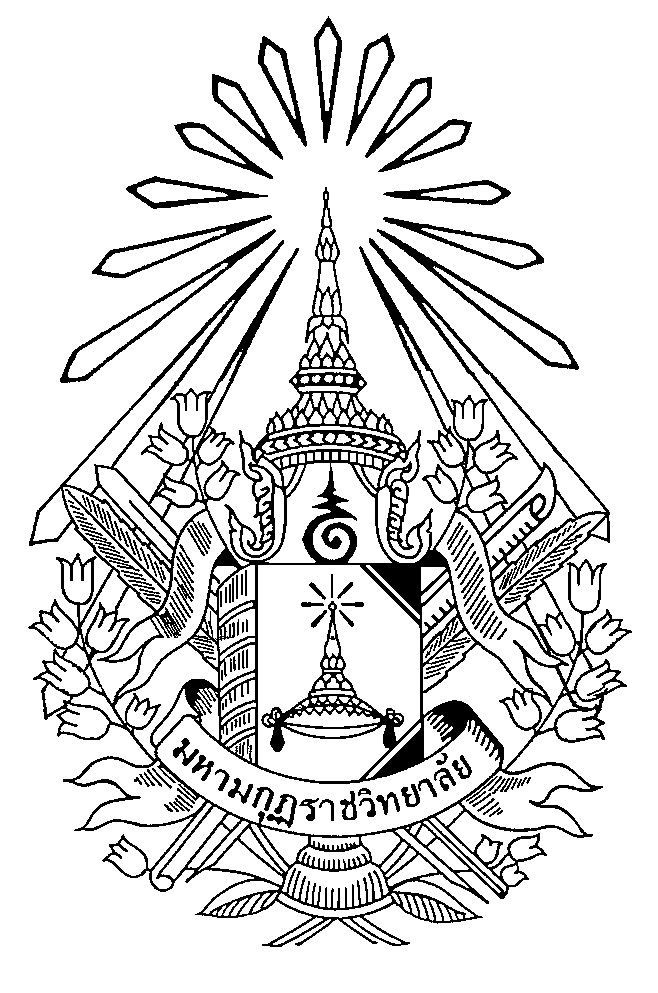 บันทึกข้อความเรียน  ดร.กัญจิรา วิจิตรวัชรารักษ์ 		 ตามที่ คณะอนุกรรมการอำนวยการประเมินผลการสอน มหาวิทยาลัยมหามกุฏราชวิทยาลัย ในคราวประชุมครั้งที่ ๓/๒๕๖๔ เมื่อวันจันทร์ที่ ๓๑ พฤษภาคม ๒๕๖๔ ได้พิจารณาระเบียบวาระต่าง ๆ 
ความทราบแล้วนั้นในการนี้ คณะอนุกรรมการอำนวยการประเมินผลการสอน ในคราวประชุมครั้งที่ ๓/๒๕๖๔ ๒๕๖๔ เมื่อวันจันทร์ที่ ๓๑ พฤษภาคม ๒๕๖๔ ซึ่งได้รับมอบอำนาจจากคณะกรรมการพิจารณาตำแหน่งทางวิชาการ มหาวิทยาลัยมหามกุฏราชวิทยาลัย ได้ประเมินผลการสอนวิชา การเมืองการปกครองไทย 
ของ ดร.กัญจิรา วิจิตรวัชรารักษ์ แล้วเห็นว่า บุคคลดังกล่าวเป็นผู้มีความชำนาญในการสอน มีคุณภาพอยู่ 
ในหลักเกณฑ์และวิธีการตามที่สถาบันกำหนด รายละเอียดตามเอกสารดังแนบจึงเรียนมาเพื่อโปรดทราบ	(ดร.สุธาสินี แสงมุกดา)	 	เลขานุการคณะอนุกรรมการอำนวยการประเมินผลการสอนส่วนงาน สำนักงานกิจการสภามหาวิทยาลัย (คณะอนุกรรมการอำนวยการประเมินผลการสอน) โทร.๑๐๑๖ส่วนงาน สำนักงานกิจการสภามหาวิทยาลัย (คณะอนุกรรมการอำนวยการประเมินผลการสอน) โทร.๑๐๑๖ที่  อว ๗๙๐๒/ว  วันที่    ๒  มิถุนายน  ๒๕๖๔เรื่อง  แจ้งมติสรุปการประเมินผลการสอน   เรื่อง  แจ้งมติสรุปการประเมินผลการสอน   